Прайс-лист на домокомплектыСтоимости комплектаций приведены для стандартного варианта планировки. В зависимости от планировки могут быть изменены как в сторону уменьшения так и в сторону увеличения.Преимущества НАШЕГО домокомплекта:1. Перекрытие межэтажное /СИП-174/.2. Фронтоны, крыша /СИП-174/.3. Перегородки /СИП 124/.4. Качество СИП панелей.Будем рады видеть Вас в качестве нашего парнера!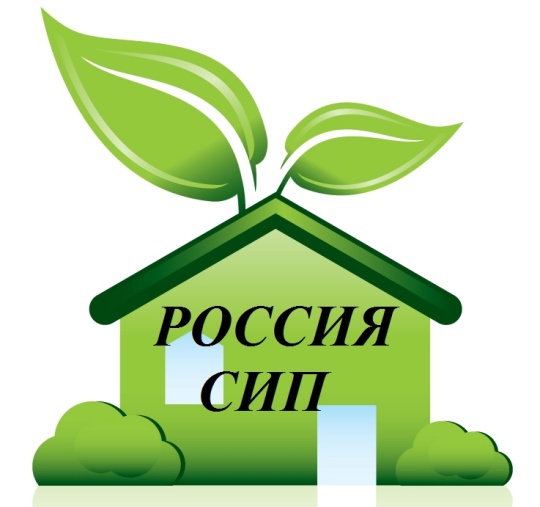 ___   Ассоциация «РОССИЯ СИП»__          Головной офис:г.Самара, ул.22 Партсъезда, д.46Производство:г.Новокуйбышевскт.8-846-231-40-28                моб.т.8-937-992-40-28www.russiasip.ru               russiasip@mail.ruКАЧЕСТВО И ТОЛЬКО КАЧЕСТВО!________________________________ДОМОКОМПЛЕКТ ОПИСАНИЕ, СОСТАВСТОИМОСТЬ- перекрытие пола 0,000 /СИП-174/;
- стены внешние 1й эт.выс.2,5м /СИП-174/;
- перекрытие межэтажное /СИП-174/;
- стены внешние мансарды /СИП-174/;
- фронтоны, крыша /СИП-174/;
- перегородки межкомнатные /СИП-124/;
- спецификация на пиломатериал, метизы, монтажную пену;
- план устройства фундамента;
- план по сборке домокомплекта.5 800 р./кв.м.Дополнительно:- пиломатериал для сборки;- метизы для сборки;- комплект монтажной пены.7 600 р./кв.м.Дополнительно:- винтовые сваи.8 700 р./кв.м.Дополноительно:- пиломатериал для сборки уже вмонтирован в СИП панели.9 900 р./кв.м.